	Minnesota Snowmobile Trails Assistance Program  	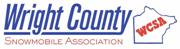 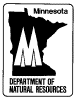 Operator’s Work Log Sheet To update this log sheet, save a copy to your PC and rename it. You can then enter data into the form and save it and send a copy to Chris Roehl for his records. croehl@bdplumbers.comON the top of the form enter the trail numbers that you are working on. The club you belong to and the Year. The month/date and Operator names are self-explanatoryEnter the number of hours each person worked on the trail or project being documented. Mode of transportation. 	Truck, car, 4X4 truck, Semi truck, 4 wheeler, etc. and the miles each of these were driven. Other equipment used. 	Groomer, skid steer, brush hog, backhoe, etc. Hours used and the cost billed to WCSA. Type of work.  	Trail setup, Trail takedown, Bridge repair, brushing, etc. Expenditure type. 	Admin = paperwork, computer,        Maint.= Maintenance on the trails, bridges, or ??? Trail Number ______________            Wright County  Club Name _______________________________Trail Number ______________            Wright County  Club Name _______________________________Trail Number ______________            Wright County  Club Name _______________________________Trail Number ______________            Wright County  Club Name _______________________________Trail Number ______________            Wright County  Club Name _______________________________Sponsor   Wright County ParksSponsor   Wright County ParksSponsor   Wright County ParksYear   ___________________Year   ___________________  Date  Month/DayLaborMode of TransportationTransportationOther Equipment Used (Include Make & Model)Other EquipmentType of Work & Location/Trail numberType of Work & Location/Trail numberExpenditure Type  Date  Month/DayOperator NameHoursMode of TransportationMilesOther Equipment Used (Include Make & Model)HoursType of Work & Location/Trail numberType of Work & Location/Trail numberExpenditure TypeTOTALTOTALTOTALTOTAL